Всероссийский День правовой помощи детям 	20 ноября в школе проходил «день правовых знаний». Во всех классах в соответствии с планом прошли классные часы правовой грамотности.Для учащихся 1-4 классов была организована игра «Путешествие в страну правовых знаний», в ходе которой ребята узнали о своих правах, записанных в основных  документах: Декларации прав ребёнка , Конвенции о правах ребенка, Конституции РФ, Семейном  кодексе РФ. Особый интерес вызвала викторина: «Права сказочных героев». По итогам мероприятия учащиеся 4«Б» и 2 «Б» класса под руководством классных руководителей Шатохиной И.Я. и Рязанцевой И.М. создали плакат  «Я имею право…».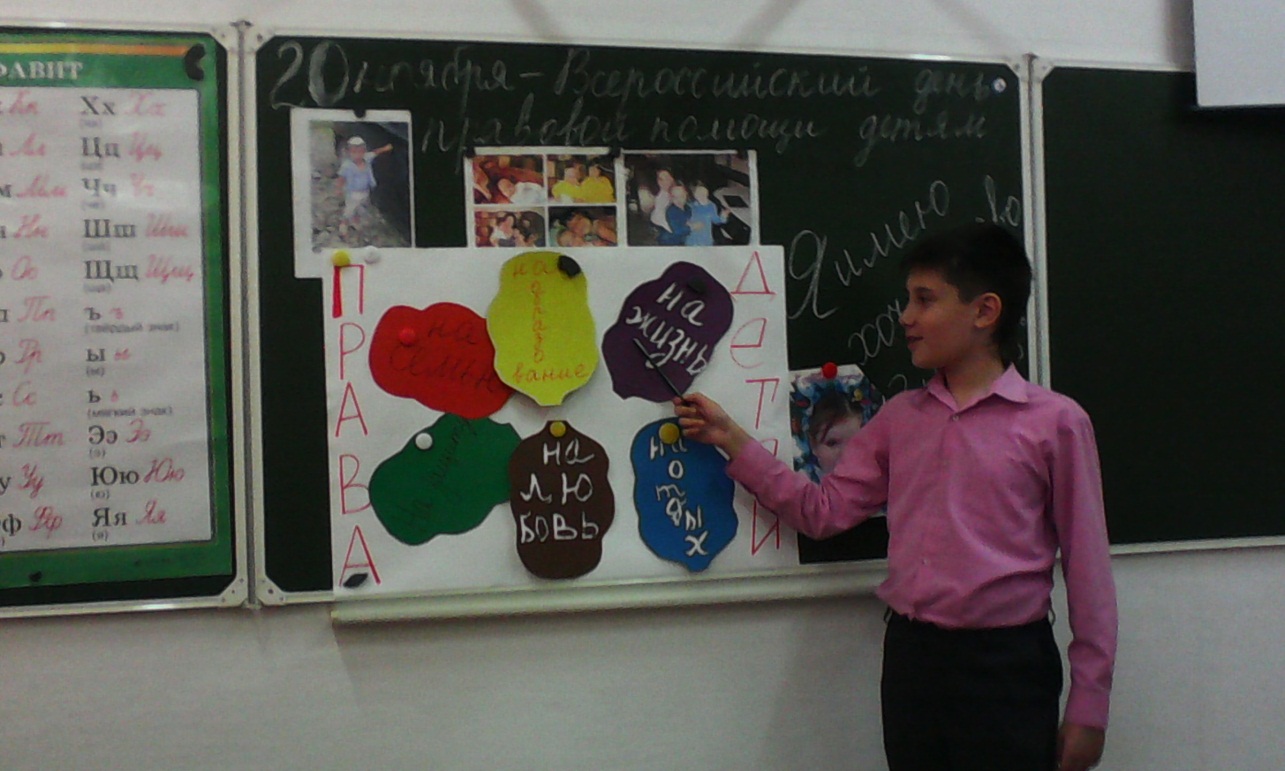 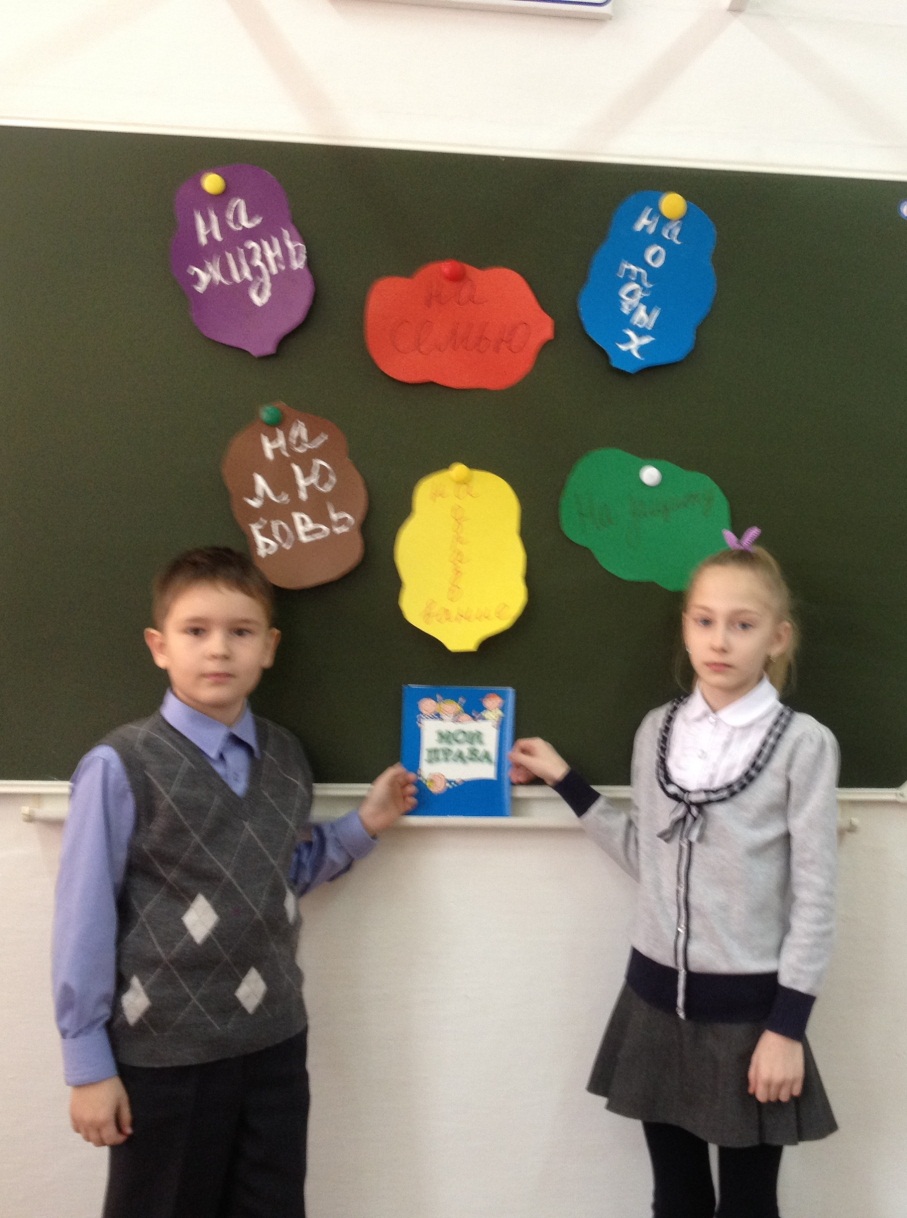 Во 2 «А» классе прошел классный час «Мои права и обязанности»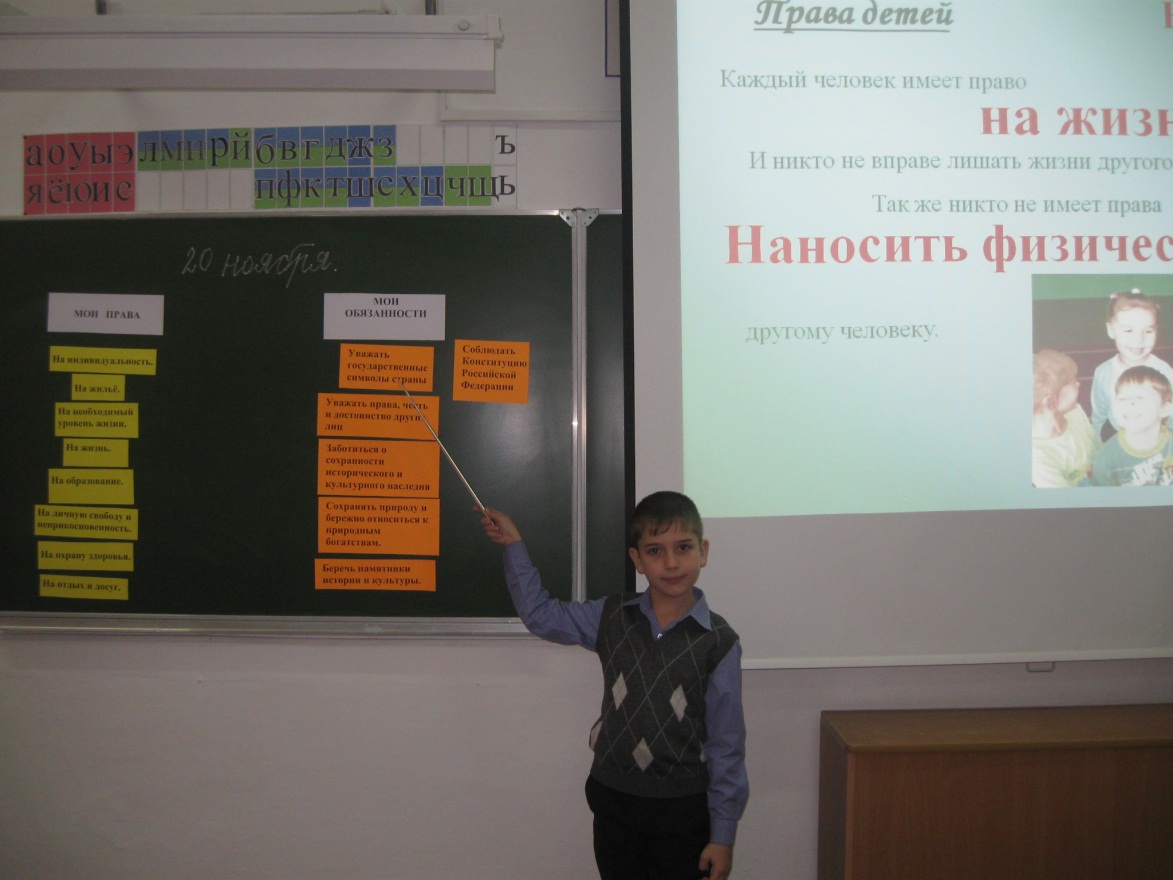 С 5 по 11 класс прошли следующие мероприятия:Беседа с презентацией «Знать законы ты обязан!»Классные часы правовой грамотности « Юристом можешь ты не быть, но знать законы ты обязан»Игра «Разрешается – запрещается»Создание плаката  «Я имею право…»Дискуссия «Закон о подростке, подростку о законе. Мои права и обязанности»Диспут «Молодежь и права человека»Сказочно-правовая викторина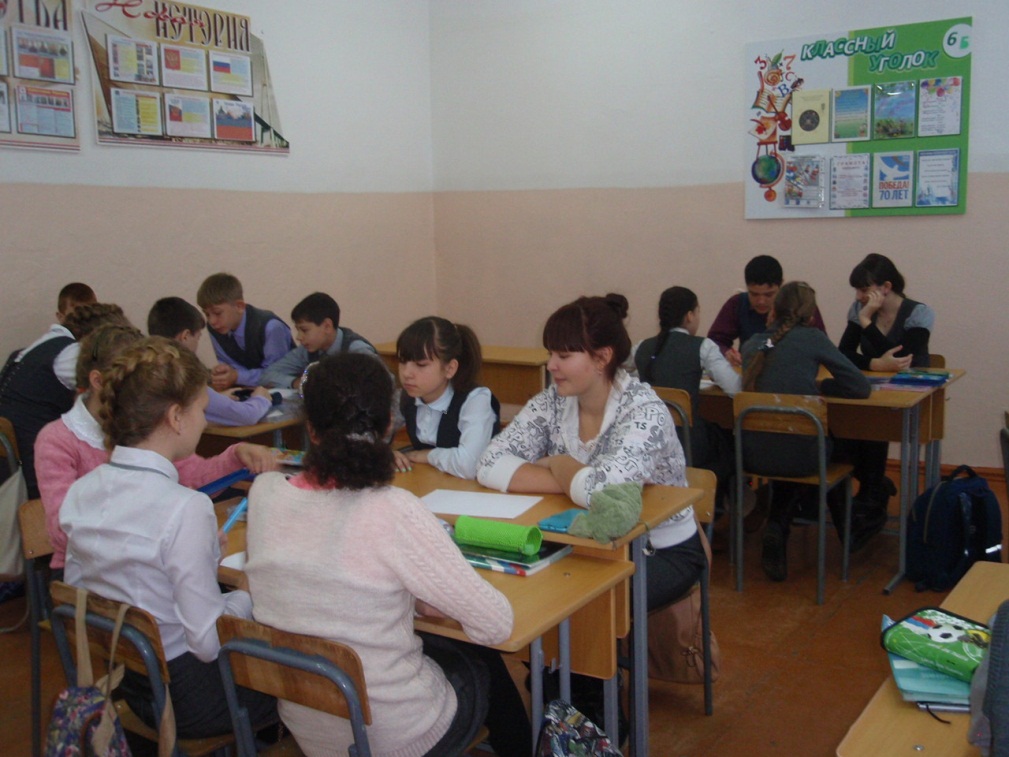 Урок-соревнование в 7 «А» классе «Права несовершеннолетних»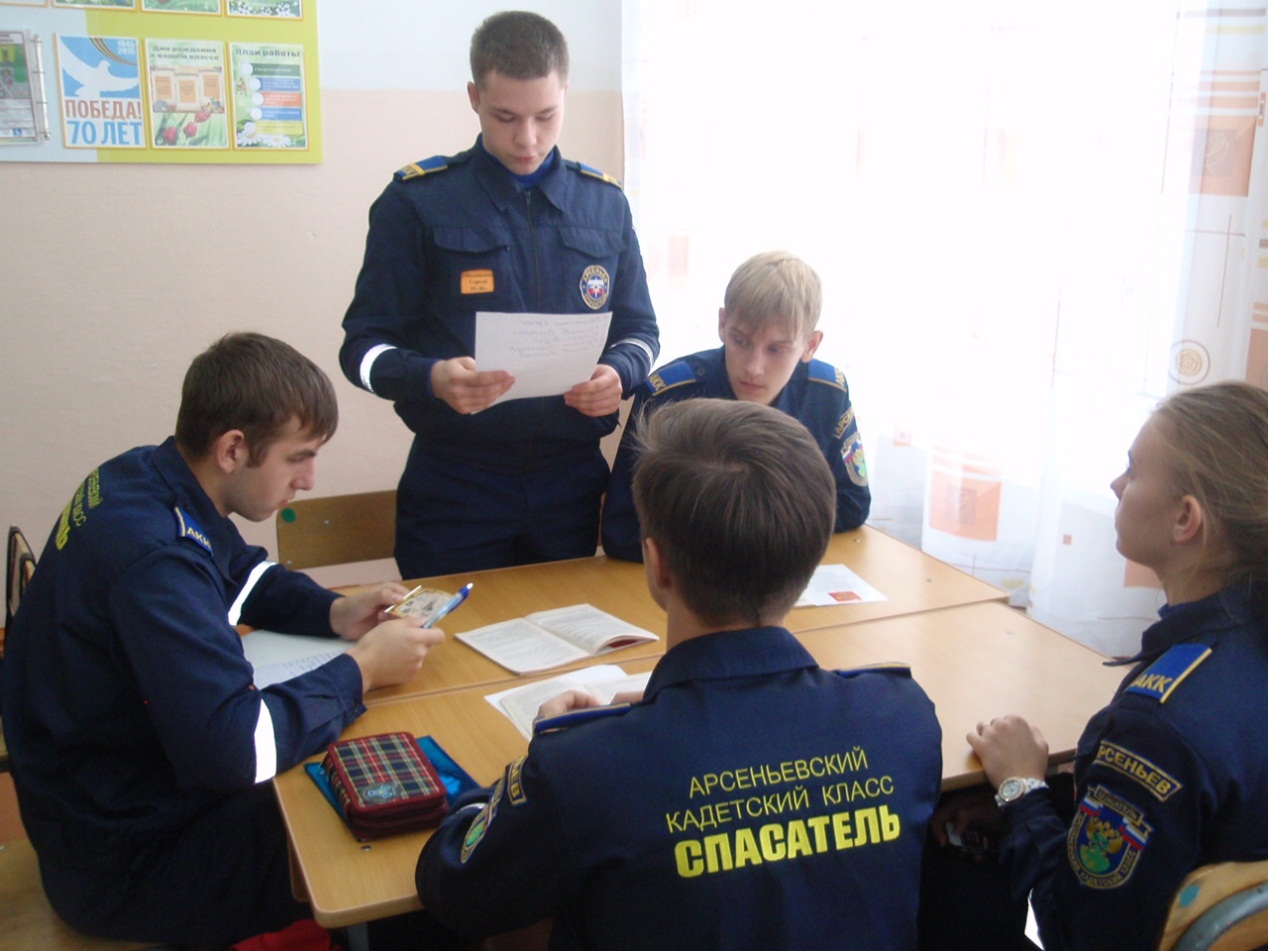 Урок-деловая игра в 10 «К» классе «Основные принципы прав человека»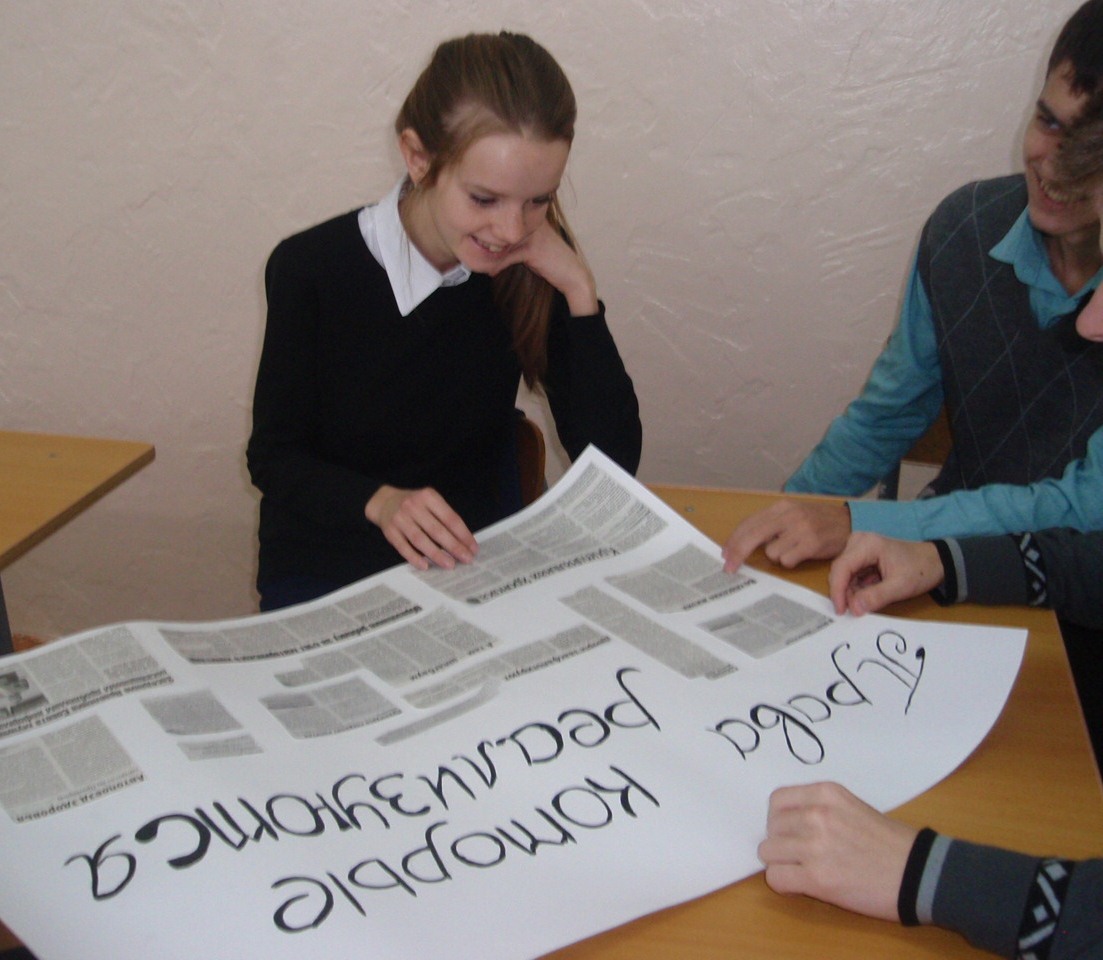 Урок-практикум в 11 «А» классе «Я и мои права»Учащиеся 8 -9-х классов стали участниками дискуссии «Закон о подростке, подростку о законе. Мои права и обязанности». При обсуждении, используя  Конституцию РФ, Конвенцию ООН о правах ребёнка и интернет-ресурсы ребята пришли к выводу, что обладание правами и свободой неразрывно связано с ответственностью за свои поступки и поведение. В 10-11 классах состоялся диспут «Молодежь и права человека». Была представлена презентация на тему «Права человека». В рамках темы  обсуждались наиболее важные для старшеклассников вопросы: право свободы выбора учебного заведения, право на получение социальных пенсий, обязанности по отношению к родителям, стране и др.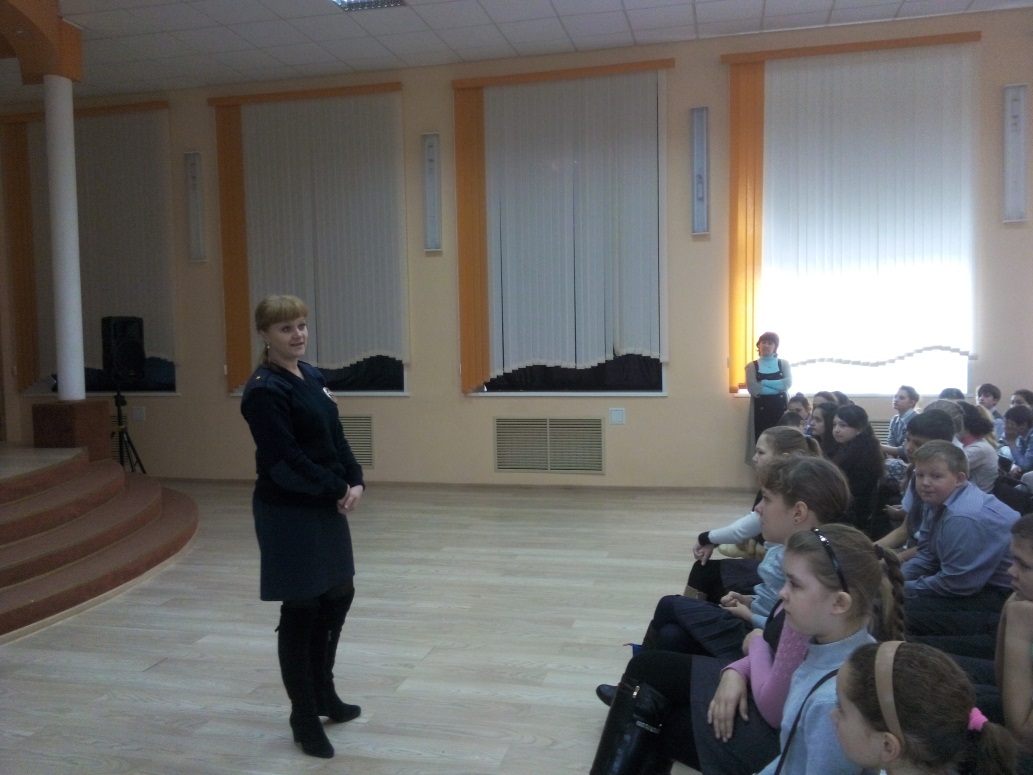 Беседа учащихся 6-7 классов со Станововой О.П. инспектором ОУУП и ДН